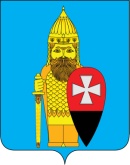 СОВЕТ ДЕПУТАТОВ ПОСЕЛЕНИЯ ВОРОНОВСКОЕ В ГОРОДЕ МОСКВЕ РЕШЕНИЕ29.01.2020 № 01/03О принятии к учету объектов дорожного хозяйстваВ соответствии с Законом города Москвы от 06.11.2002 № 56 «Об организации местного самоуправления в городе Москве» и Уставом поселения Вороновское, в целях обеспечения надлежащего содержания территории поселения Вороновское; Совет депутатов поселения Вороновское решил:1. Принять к учету объекты дорожного хозяйства (приложение к настоящему решению).2. Поручить администрации поселения Вороновское обеспечить проведение паспортизации принятых объектов дорожного хозяйства.3. Опубликовать настоящее решение в бюллетене «Московский муниципальный вестник» и разместить на официальном сайте администрации поселения Вороновское в информационно - телекоммуникационной сети «Интернет».4. Контроль за исполнением настоящего решения возложить на главу поселения Вороновское Царевского Е.П.Глава поселения Вороновское                        	                                  Е.П. ЦаревскийПриложениек решению Совета депутатовпоселения Вороновское в городе Москвеот 29.01.2020 № 01/03Перечень объектов дорожного хозяйства для принятия к учетуПриложениек перечню объектов дорожного хозяйствадля принятия к учетуДорога д. Сахарово (в районе д. 1А) 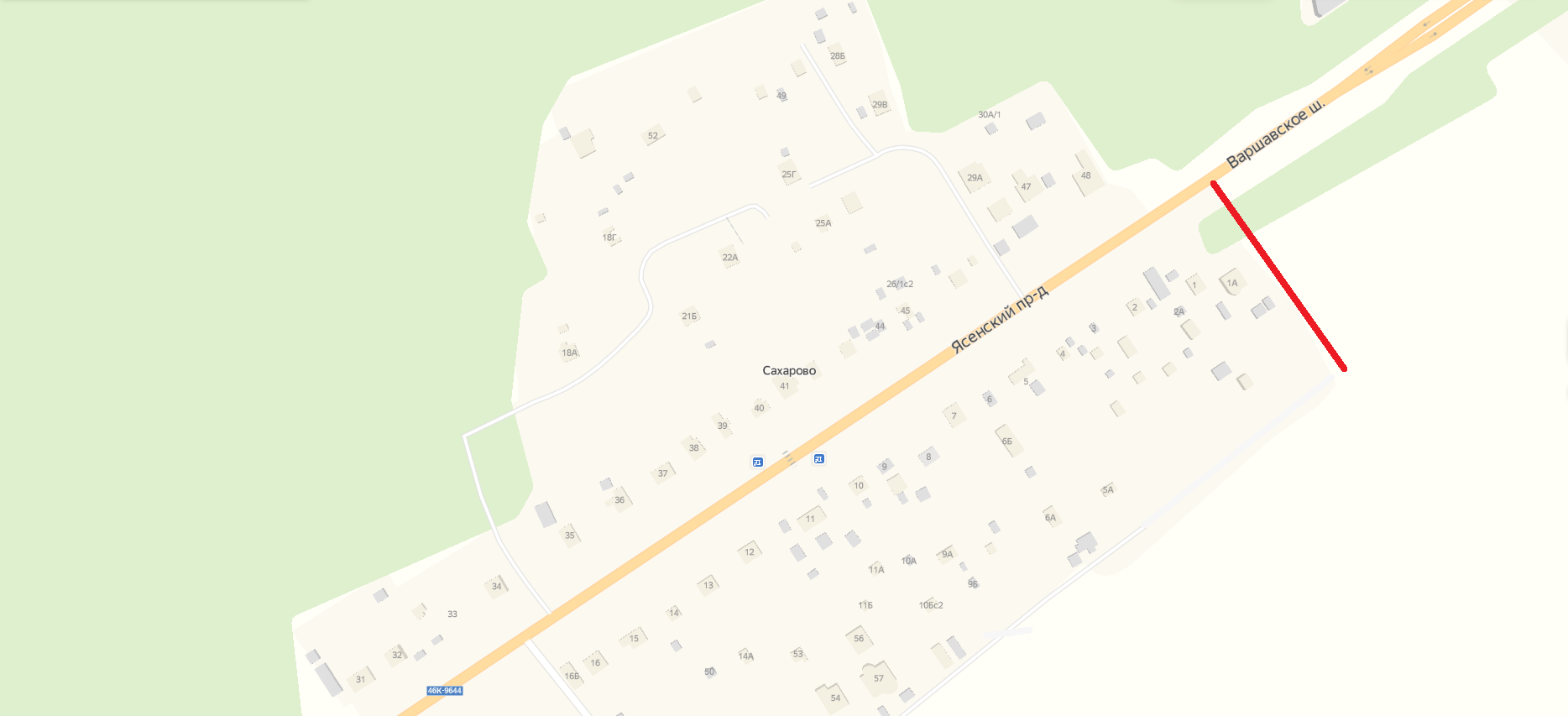 №Наименование объектаКатегория объектаПротяженность объекта, пмШирина, пмОбщая площадь, кв. м.Тип покрытия1Участок дороги в д. Сахарово (в районе дома 1А) (приложение к настоящему перечню)ОДХ1733519Асфальтовая крошка, грунт